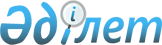 О внесении изменений в решение маслихата Коксуского района от 27 декабря 2021 года № 19-1 "О бюджете Коксуского района на 2022-2024 годы"Решение Коксуского районного маслихата области Жетісу от 7 декабря 2022 года № 36-1
      РЕШИЛ:
      1. Внести в решение маслихата Коксуского района "О бюджете Коксуского района на 2022-2024 годы" от 27 декабря 2021 года № 19-1 (зарегистрирован в Реестре государственной регистрации нормативных правовых актов под № 162406), следующие изменения:
      пункт 1 указанного решения изложить в новой редакции:
      "1. Утвердить районный бюджет на 2022-2024 годы согласно приложениям 1, 2 и 3 к настоящему решению соответственно, в том числе на 2022 год в следующих объемах:
      1) доходы 7 021 396 тысяч тенге, в том числе:
      налоговые поступления 301 353 тысячи тенге;
      неналоговые поступления 52 421 тысяча тенге;
      поступления от продажи основного капитала 15 535 тысяч тенге;
      поступления трансфертов 6 651 087 тысяч тенге;
      2) затраты 7 128 084 тысячи тенге;
      3) чистое бюджетное кредитование 22 042 тысячи тенге, в том числе:
      бюджетные кредиты 92 473 тысячи тенге;
      погашение бюджетных кредитов 70 431 тысяча тенге;
      4) сальдо по операциям с финансовыми активами 0 тенге, в том числе:
      приобретение финансовых активов 0 тенге;
      поступления от продажи финансовых активов государства 0 тенге;
      5) дефицит (профицит) бюджета (-) 128 730 тысяч тенге;
      6) финансирование дефицита (использование профицита) бюджета 128 730 тысяч тенге, в том числе:
      поступление займов 92 473 тысячи тенге;
      погашение займов 70 433 тысячитенге;
      используемые остатки бюджетных средств 106 690 тысяч тенге.".
      2. Приложение 1 к указанному решению изложить в новой редакции согласно приложению к настоящему решению.
      3. Настоящее решение вводится в действие с 1 января 2022 года. Районный бюджет на 2022 год
					© 2012. РГП на ПХВ «Институт законодательства и правовой информации Республики Казахстан» Министерства юстиции Республики Казахстан
				
      Секретарь маслихата Коксуского района

А. Досымбеков
Приложение к решению маслихата Коксуского района от 7 декабря 2022 года № 36-1Приложение 1 к решению маслихата Коксуского района от 27 декабря 2021 года № 19-1
Категория
Категория
Категория
Категория
Сумма
(тысяч тенге)
Класс
Класс
Класс
Сумма
(тысяч тенге)
Подкласс
Подкласс
Сумма
(тысяч тенге)
Наименование
Сумма
(тысяч тенге)
I. Доходы
7 021 396
1
Налоговые поступления
301 353
01
Подоходный налог
107 670
1
Корпоративный подоходный налог
107 670
04
Hалоги на собственность
169 790
1
Hалоги на имущество
169 790
05
Внутренние налоги на товары, работы и услуги
15 913
2
Акцизы
3 741
3
Поступления за использование природных и других ресурсов
5 493
4
Сборы за ведение предпринимательской и профессиональной деятельности
6 679
08
Обязательные платежи, взимаемые за совершение юридически значимых действий и (или) выдачу документов уполномоченными на то государственными органами или должностными лицами
7 980
1
Государственная пошлина
7 980
2
Неналоговые поступления
53 421
01
Доходы от государственной собственности
35 022
1
Поступления части чистого дохода государственных предприятий
30 110
5
Доходы от аренды имущества, находящегося в государственной собственности
4 826
7
Вознаграждения по кредитам, выданным из государственного бюджета
86
03
Поступления денег от проведения государственных закупок, организуемых государственными учреждениями, финансируемыми из государственного бюджета
454
1
Поступления денег от проведения государственных закупок, организуемых государственными учреждениями, финансируемыми из государственного бюджета
454
04
Штрафы, пени, санкции, взыскания, налагаемые государственными учреждениями, финансируемыми из государственного бюджета, а также содержащимися и финансируемыми из бюджета (сметы расходов) Национального Банка Республики Казахстан
1 129
1
Штрафы, пени, санкции, взыскания, налагаемые государственными учреждениями, финансируемыми из государственного бюджета, а также содержащимися и финансируемыми из бюджета (сметы расходов) Национального Банка Республики Казахстан, за исключением поступлений от организаций нефтяного сектора и в Фонд компенсации потерь
1 129
06
Прочие неналоговые поступления
16 816
1
Прочие неналоговые поступления
16 816
3
Поступления от продажи основного капитала
15 535
01
Продажа государственного имущества, закрепленного за государственными учреждениями
6 645
1
Продажа государственного имущества, закрепленного за государственными учреждениями
6 645
03
Продажа земли и нематериальных активов
8 890
1
Продажа земли
8 890
4
Поступления трансфертов 
6 651 087
01
Трансферты из нижестоящих органов государственного управления
8 959
3
Трансферты из бюджетов городов районного значения, сел, поселков, сельских округов
8 959
02
Трансферты из вышестоящих органов государственного управления
6 642 128
2
Трансферты из областного бюджета
6 642 128
Функциональная группа
Функциональная группа
Функциональная группа
Функциональная группа
Функциональная группа
Функциональная подгруппа
Функциональная подгруппа
Функциональная подгруппа
Функциональная подгруппа
Администратор бюджетных программ
Администратор бюджетных программ
Администратор бюджетных программ
Сумма
Программа
Программа
(тысяч тенге)
Наименование
ІІ. Затраты
7 128 084
01
Государственные услуги общего характера
880 029
1
Представительные, исполнительные и другие органы, выполняющие общие функции государственного управления
420 092
112
Аппарат маслихата района (города областного значения)
42 821
001
Услуги по обеспечению деятельности маслихата района (города областного значения)
40 397
003
Капитальные расходы государственного органа
2 424
122
Аппарат акима района (города областного значения)
377 271
001
Услуги по обеспечению деятельности акима района (города областного значения)
250 628
003
Капитальные расходы государственного органа
58 415
113
Целевые текущие трансферты нижестоящим бюджетам
68 228
2
Финансовая деятельность
3 634
459
Отдел экономики и финансов района (города областного значения)
3 634
003
Проведение оценки имущества в целях налогообложения
1 350
010
Приватизация, управление коммунальным имуществом, постприватизационная деятельность и регулирование споров, связанных с этим
2 284
9
Прочие государственные услуги общего характера
456 303
459
Отдел экономики и финансов района (города областного значения)
54 596
001
Услуги по реализации государственной политики в области формирования и развития экономической политики, государственного планирования, исполнения бюджета и управления коммунальной собственностью района (города областного значения)
44 227
015
Капитальные расходы государственного органа
112
113
Целевые текущие трансферты нижестоящим бюджетам
10 257
472
Отдел строительства, архитектуры и градостроительства района (города областного значения)
955
040
Развитие объектов государственных органов
955
492
Отдел жилищно-коммунального хозяйства, пассажирского транспорта, автомобильных дорог и жилищной инспекции района (города областного значения)
400 752
001
Услуги по реализации государственной политики на местном уровне в области жилищно-коммунального хозяйства, пассажирского транспорта, автомобильных дорог и жилищной инспекции
46 420
013
Капитальные расходы государственного органа
1 000
113
Целевые текущие трансферты нижестоящим бюджетам
353 332
02
Оборона
126 868
1
Военные нужды
14 657
122
Аппарат акима района (города областного значения)
14 657
005
Мероприятия в рамках исполнения всеобщей воинской обязанности
14 657
2
Организация работы по чрезвычайным ситуациям
112 211
122
Аппарат акима района (города областного значения)
112 211
006
Предупреждение и ликвидация чрезвычайных ситуаций масштаба района (города областного значения)
96 577
007
Мероприятия по профилактике и тушению степных пожаров районного (городского) масштаба, а также пожаров в населенных пунктах, в которых не созданы органы государственной противопожарной службы
15 634
03
Общественный порядок, безопасность, правовая, судебная, уголовно-исполнительная деятельность
12 101
9
Прочие услуги в области общественного порядка и безопасности
12 101
492
Отдел жилищно-коммунального хозяйства, пассажирского транспорта, автомобильных дорог и жилищной инспекции района (города областного значения)
12 101
021
Обеспечение безопасности дорожного движения в населенных пунктах
12 101
06
Социальная помощь и социальное обеспечение
1 006 640
1
Социальное обеспечение
106 151
451
Отдел занятости и социальных программ района (города областного значения)
106 151
005
Государственная адресная социальная помощь
106 151
2
Социальная помощь
852 755
451
Отдел занятости и социальных программ района (города областного значения)
852 755
002
Программа занятости
531 727
004
Оказание социальной помощи на приобретение топлива специалистам здравоохранения, образования, социального обеспечения, культуры, спорта и ветеринарии в сельской местности в соответствии с законодательством Республики Казахстан
30 544
006
Оказание жилищной помощи
1 714
007
Социальная помощь отдельным категориям нуждающихся граждан по решениям местных представительных органов
24 159
010
Материальное обеспечение детей-инвалидов, воспитывающихся и обучающихся на дому
3 738
014
Оказание социальной помощи нуждающимся гражданам на дому
110 539
017
Обеспечение нуждающихся инвалидов протезно-ортопедическими, сурдотехническими и тифлотехническими средствами, специальными средствами передвижения, обязательными гигиеническими средствами, а также предоставление услуг санаторно-курортного лечения, специалиста жестового языка, индивидуальных помощников в соответствии с индивидуальной программой реабилитации инвалида
87 068
023
Обеспечение деятельности центров занятости населения
63 266
9
Прочие услуги в области социальной помощи и социального обеспечения
47 734
451
Отдел занятости и социальных программ района (города областного значения)
44 709
001
Услуги по реализации государственной политики на местном уровне в области обеспечения занятости и реализации социальных программ для населения
33 822
011
Оплата услуг по зачислению, выплате и доставке пособий и других социальных выплат
3 566
021
Капитальные расходы государственного органа
900
050
Обеспечение прав и улучшение качества жизни инвалидов в Республике Казахстан
6 421
492
Отдел жилищно-коммунального хозяйства, пассажирского транспорта, автомобильных дорог и жилищной инспекции района (города областного значения)
3 025
094
Предоставление жилищных сертификатов как социальная помощь
2 900
097
Оплата услуг поверенному агенту по предоставлению жилищных сертификатов (социальная поддержка в виде бюджетного кредита)
125
07
Жилищно-коммунальное хозяйство
1 585 793
1
Жилищное хозяйство
990 589
472
Отдел строительства, архитектуры и градостроительства района (города областного значения)
957 488
003
Проектирование и (или) строительство, реконструкция жилья коммунального жилищного фонда
822 520
004
Проектирование, развитие и (или) обустройство инженерно-коммуникационной инфраструктуры
34 968
098
Приобретение жилья коммунального жилищного фонда
100 000
492
Отдел жилищно-коммунального хозяйства, пассажирского транспорта, автомобильных дорог и жилищной инспекции района (города областного значения)
33 101
003
Организация сохранения государственного жилищного фонда
8 101
033
Проектирование, развитие и (или) обустройство инженерно-коммуникационной инфраструктуры
25 000
2
Коммунальное хозяйство
6 864
492
Отдел жилищно-коммунального хозяйства, пассажирского транспорта, автомобильных дорог и жилищной инспекции района (города областного значения)
6 864
012
Функционирование системы водоснабжения и водоотведения
6 864
3
Благоустройство населенных пунктов
588 340
492
Отдел жилищно-коммунального хозяйства, пассажирского транспорта, автомобильных дорог и жилищной инспекции района (города областного значения)
588 340
018
Благоустройство и озеленение населенных пунктов
588 340
08
Культура, спорт, туризм и информационное пространство
462 103
1
Деятельность в области культуры
289 549
472
Отдел строительства, архитектуры и градостроительства района (города областного значения)
14 400
011
Развитие объектов культуры
14 400
819
Отдел внутренней политики, культуры, развития языков и спорта района (города областного значения)
275 149
009
Поддержка культурно-досуговой работы
275 149
2
Спорт
55 961
819
Отдел внутренней политики, культуры, развития языков и спорта района (города областного значения)
55 961
014
Проведение спортивных соревнований на районном (города областного значения) уровне
46 723
015
Подготовка и участие членов сборных команд района (города областного значения) по различным видам спорта на областных спортивных соревнованиях
9 238
3
Информационное пространство
67 015
819
Отдел внутренней политики, культуры, развития языков и спорта района (города областного значения)
67 015
005
Услуги по проведению государственной информационной политики
13 825
007
Функционирование районных (городских) библиотек
52 407
008
Развитие государственного языка и других языков народа Казахстана
783
9
Прочие услуги по организации культуры, спорта, туризма и информационного пространства
49 578
819
Отдел внутренней политики, культуры, развития языков и спорта района (города областного значения)
49 578
001
Услуги по реализации государственной политики на местном уровне в области внутренней политики, культуры, развития языков и спорта
36 445
003
Капитальные расходы государственного органа
500
032
Капитальные расходы подведомственных государственных учреждений и организаций
12 633
9
Топливно-энергетический комплекс и недропользование
12 637
1
Топливо и энергетика
12 637
492
Отдел жилищно-коммунального хозяйства, пассажирского транспорта, автомобильных дорог и жилищной инспекции района (города областного значения)
12 637
019
Развитие теплоэнергетической системы
12 637
10
Сельское, водное, лесное, рыбное хозяйство, особо охраняемые природные территории, охрана окружающей среды и животного мира, земельные отношения
84 263
1
Сельское хозяйство
42 194
477
Отдел сельского хозяйства и земельных отношений района (города областного значения)
42 194
001
Услуги по реализации государственной политики на местном уровне в сфере сельского хозяйства и земельных отношений
41 794
003
Капитальные расходы государственного органа
400
6
Земельные отношения
7 787
477
Отдел сельского хозяйства и земельных отношений района (города областного значения)
7 787
011
Землеустройство, проводимое при установлении границ районов, городов областного значения, районного значения, сельских округов, поселков, сел
7 787
9
Прочие услуги в области сельского, водного, лесного, рыбного хозяйства, охраны окружающей среды и земельных отношений
34 282
459
Отдел экономики и финансов района (города областного значения)
34 282
099
Реализация мер по оказанию социальной поддержки специалистов
34 282
11
Промышленность, архитектурная, градостроительная и строительная деятельность
27 334
2
Архитектурная, градостроительная и строительная деятельность
27 334
472
Отдел строительства, архитектуры и градостроительства района (города областного значения)
27 334
001
Услуги по реализации государственной политики в области строительства, архитектуры и градостроительства на местном уровне
27 108
015
Капитальные расходы государственного органа
226
12
Транспорт и коммуникации
608 770
1
Автомобильный транспорт
608 770
492
Отдел жилищно-коммунального хозяйства, пассажирского транспорта, автомобильных дорог и жилищной инспекции района (города областного значения)
608 770
023
Обеспечение функционирования автомобильных дорог
72 083
045
Капитальный и средний ремонт автомобильных дорог районного значения и улиц населенных пунктов
536 687
13
Прочие
28 036
3
Поддержка предпринимательской деятельности и защита конкуренции
17 110
469
Отдел предпринимательства района (города областного значения)
17 110
001
Услуги по реализации государственной политики на местном уровне в области развития предпринимательства
17 110
9
Прочие
10 926
459
Отдел экономики и финансов района (города областного значения)
10 926
012
Резерв местного исполнительного органа района (города областного значения) 
10 926
14
Обслуживание долга
129 937
1
Обслуживание долга
129 937
459
Отдел экономики и финансов района (города областного значения)
129 937
021
Обслуживание долга местных исполнительных органов по выплате вознаграждений и иных платежей по займам из областного бюджета
129 937
15
Трансферты
2 163 573
1
Трансферты
2 163 573
459
Отдел экономики и финансов района (города областного значения)
2 163 573
006
Возврат неиспользованных (недоиспользованных) целевых трансфертов
2 675
024
Целевые текущие трансферты из нижестоящего бюджета на компенсацию потерь вышестоящего бюджета в связи с изменением законодательства
1 724 511
038
Субвенции
419 506
054
Возврат сумм неиспользованных (недоиспользованных) целевых трансфертов, выделенных из республиканского бюджета за счет целевого трансферта из Национального фонда Республики Казахстан
16 881
III. Чистое бюджетное кредитование
22 042
Бюджетные кредиты 
92 473
06
Социальная помощь и социальное обеспечение
663
9
Прочие услуги в области социальной помощи и социального обеспечения
663
492
Отдел жилищно-коммунального хозяйства, пассажирского транспорта, автомобильных дорог и жилищной инспекции района (города областного значения)
663
095
Бюджетные кредиты для предоставления жилищных сертификатов как социальная поддержка
663
10
Сельское, водное, лесное, рыбное хозяйство, особо охраняемые природные территории, охрана окружающей среды и животного мира, земельные отношения
91 810
9
Прочие услуги в области сельского, водного, лесного, рыбного хозяйства, охраны окружающей среды и земельных отношений
91 810
459
Отдел экономики и финансов района (города областного значения)
91 810
018
Бюджетные кредиты для реализации мер социальной поддержки специалистов
91 810
Категория
Категория
Категория
Категория
Класс
Класс
Сумма
Подкласс
Подкласс
(тысяч тенге)
Наименование
5
Погашение бюджетных кредитов
70 431
01
Погашение бюджетных кредитов
70 431
1
Погашение бюджетных кредитов, выданных из государственного бюджета
70 431
Функциональная группа
Функциональная группа
Функциональная группа
Функциональная группа
Функциональная группа
Функциональная подгруппа
Функциональная подгруппа
Функциональная подгруппа
Функциональная подгруппа
Администратор бюджетных программ
Администратор бюджетных программ
Администратор бюджетных программ
Сумма
Программа
Программа
(тысяч тенге)
Наименование
IV. Сальдо по операциям с финансовыми активами
0
Приобретение финансовых активов
0
Категория
Категория
Категория
Категория
Класс
Класс
Сумма
Подкласс
Подкласс
(тысяч тенге)
Наименование
V. Дефицит (профицит) бюджета
-128 730
VI. Финансирование дефицита (использование профицита ) бюджета
128 730
7
Поступления займов
92 473
01
Внутренние государственные займы
92 473
2
Договоры займа
92 473
8
Используемые остатки бюджетных средств
106 690
01
Остатки бюджетных средств
106 690
1
Свободные остатки бюджетных средств
106 690
Функциональная группа
Функциональная группа
Функциональная группа
Функциональная группа
Функциональная группа
Функциональная подгруппа
Функциональная подгруппа
Функциональная подгруппа
Функциональная подгруппа
Администратор бюджетных программ
Администратор бюджетных программ
Администратор бюджетных программ
Сумма
Программа
Программа
(тысяч тенге)
Наименование
16
Погашение займов
70 433
1
Погашение займов
70 433
459
Отдел экономики и финансов района (города областного значения)
70 433
005
Погашение долга местного исполнительного органа перед вышестоящим бюджетом
70 431
022
Возврат неиспользованных бюджетных кредитов, выданных из местного бюджета
2